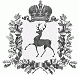 АДМИНИСТРАЦИЯ ШАРАНГСКОГО МУНИЦИПАЛЬНОГО РАЙОНАНИЖЕГОРОДСКОЙ ОБЛАСТИПОСТАНОВЛЕНИЕот 22.02.2018	N 108О внесении дополнений в постановление администрации Шарангского муниципального района Нижегородской области от 25.12.2017 г. № 730 «О наделении администрации Шарангского муниципального района полномочиями администратора доходов бюджета на 2018 год»В соответствии с приказом Министерства финансов Российской Федерации от 01.07.2013 г. № 65н «Об утверждении Указаний о порядке применения бюджетной классификации Российской Федерации», администрация Шарангского муниципального района п о с т а н о в л я е т:Внести в постановление администрации Шарангского муниципального района Нижегородской области от 25.12.2017 г. № 730 «О наделении администрации Шарангского муниципального района полномочиями администратора доходов бюджета на 2018 год» (далее – постановление) следующие дополнения:1. В приложение 1 к постановлению дополнить пункты 38,39 следующего содержания:«»Глава администрации	О.Л. Зыков№ п/пКод бюджетной классификации Российской ФедерацииНаименование доходов3848720225497050110151Субсидии бюджетам муниципальных районов на реализацию мероприятий по обеспечению жильем молодых семей за счет средств федерального бюджета3948720225497050220151Субсидии бюджетам муниципальных районов на реализацию мероприятий по обеспечению жильем молодых семей за счет средств областного бюджета